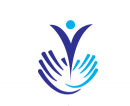 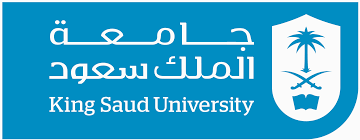 نموذج اختبار بديل – لجنة الارشاد الأكاديميارغب في قبول طلب الاختبار البديل وذلك للمقررات التي تغيبت عنها في المستوى الدراســــــــــــي لعــــــــــــــام وســــبـــــــب التغيــــــــــبتوقيع الطالبالاسم :                التوقيع             التاريخ                          توثيق المعلومات من وحدة التوجيه والإرشاد الأكاديميالاسم:                  التوقيع                التاريخ المرفقات :  عرض حالة الطالب          سجل اكاديمي      عذر طب            الرقم الجامعياسم الطالبةالمستوىالسنة الدراسيةعدد الانذاراتالمعدل التراكميالبريد الالكترونيرقم جوال الطالبنهائينهائينصفيموعد الاختبار الاصلياسم المقرررمز المقررعملينظري نصفيموعد الاختبار الاصلياسم المقرررمز المقرر